ПЕРВОЗВАНІВСЬКА СІЛЬСЬКА РАДА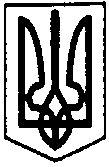 КІРОВОГРАДСЬКОГО РАЙОНУ КІРОВОГРАДСЬКОЇ ОБЛАСТІ_____________ СЕСІЯ ВОСЬМОГО СКЛИКАННЯПРОЕКТ РІШЕННЯвід « » _______  2019 року									№  с.ПервозванівкаПро  затвердження  проекту землеустроюВідповідно ст.ст.118,121 Земельного кодексу України, ст.30,50 Закону України «Про землеустрій», ст.24 «Про державний земельний кадастр», ст.26 Закону України «Про місцеве самоврядування в Україні», розглянувши проект землеустрою та заяву гр. Тітаренко Василя Олександровича від 04.01.2019 року, сесія сільської  ради ВИРІШИЛА:1.Затвердити проект землеустрою щодо відведення земельної ділянки у власність гр. Тітаренку Василю Олександровичу загальною площею 0,1000 га для ведення індивідуального садівництва (КВЦПЗ-01.05) Кадастровий номер 3522586600:02:000:3438 за адресою: на території Первозванівської сільської ради Кіровоградського району Кіровоградської області.2.Передати у власність гр. Тітаренку Василю Олександровичу   земельну ділянку загальною площею 0,1000га для ведення садівництва (КВЦПЗ-01.05) 3522586600:02:000:3438 за адресою: на території Первозванівської сільської ради Кіровоградського району Кіровоградської області.3.Здійснити державну реєстрацію права власності на земельну ділянку відповідно до вимог чинного законодавства.4.Землевпоряднику внести необхідні зміни в земельно-облікові документи.5. Контроль за виконанням даного рішення покласти на постійну комісію сільської ради з питань земельних відносин, екології, містобудування та використання природних ресурсів.Сільський голова								П.МУДРАК